“Celebration of Dogs” & Fun Day – Saturday 20th June 2020We are running a “Celebration of Dogs” & Family Fun Day on Saturday 20th June 2020 at Farnborough Rugby Club. We want to create an event that appeals to all ages, so we are looking at getting a wide variety of products / services as well as attractions.If this is something you would be interested in being a part of please fill out the form below and send it back to me.If you have any questions for me, please let me know.We have set the prices of our pitches at £30 which is inclusive of VAT,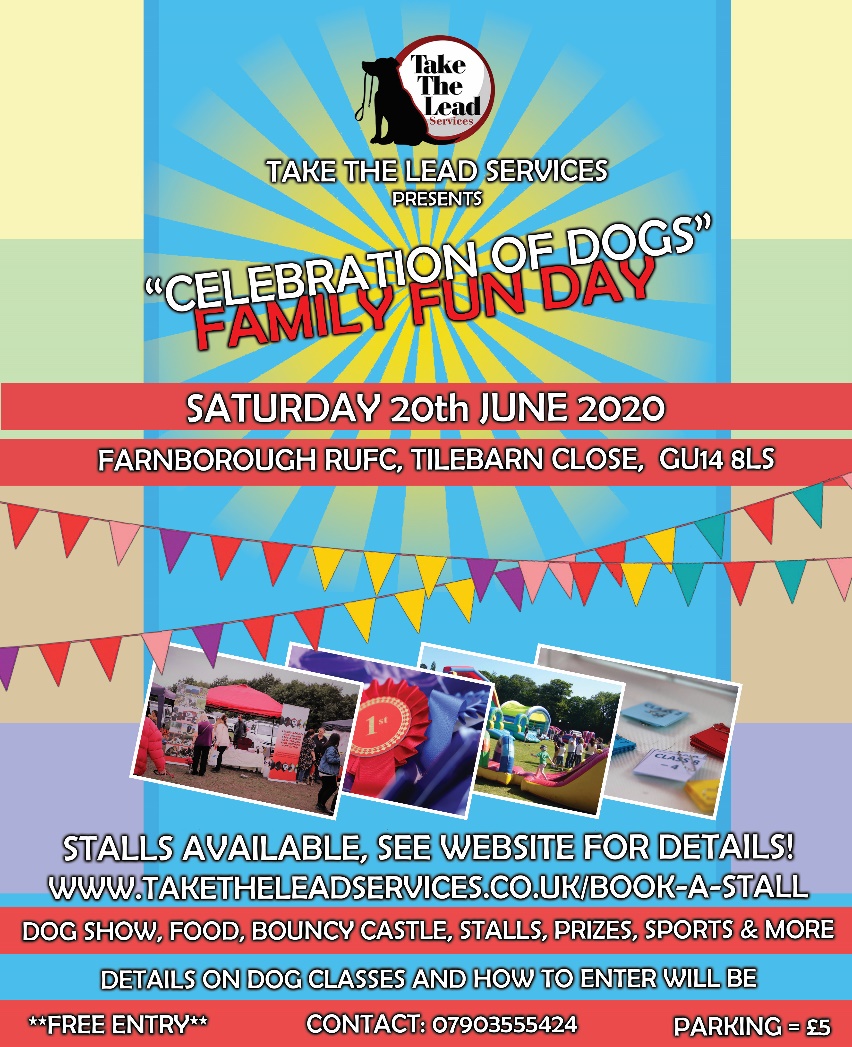 “Celebration of Dogs” & Fun Day – Saturday 20th June 2020Stall holders should be aware that; We will not be responsible for loss or damage to property  Anyone needing public liability insurance must make their own arrangements and provide a copy of the policy document in advance of the Show Stall fee payments are non-refundable in the event of cancellation by the stallholder.At this moment in time, there will be no parking directly behind stalls, a parking space will be allocated near the stalls for stall holderPlease complete the application form and return via email to events.ttls@hotmail.comCheques can be made payable to ‘Take The Lead Services’ and sent to: Karina Hart (Take The Lead Services) 13 Longacre, Ash, GU12 6RN Alternatively please BACS your stall payment to TTLS – Sort Code: 30-91-91 - Account: 32736368with ‘Stall Fee’ as your referenceCompany / Organisation:Contact Name:Address:Contact Number:Email:Description of Stall / Goods / Services: